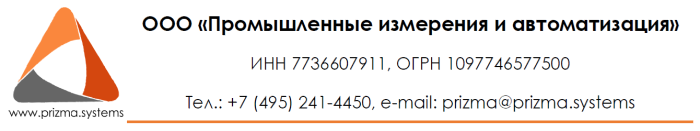 Опросный листдля формирования предложения на поставкуТрубопоршневой поверочной установкиПожалуйста, ответьте на нижеприведенные вопросы и направьте заполненный опросный лист по e-mail: mailto:prizma@prizma.systemsВаши ответы помогут нам правильно сформировать рабочую группу специалистов, способных точно проработать для Вас технико-коммерческое предложение.Контактная информация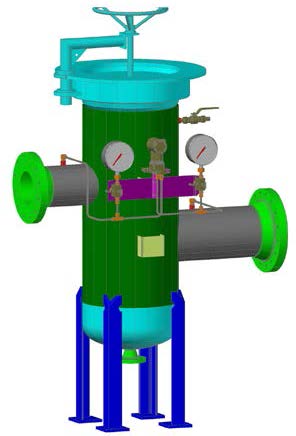 Информация об объекте3. Характеристики рабочей и окружающей среды4.  Характеристики фильтраВНИМАНИЕ! Жирным шрифтом выделены опции, которые принимаются по умолчанию в случае отсутствия ответа.5. Дополнительная информацияТребования по покраске:Дата заполнения опросного листа:Заказчик:Полный почтовый адрес:Контактное лицо:Контактный телефон:Факс:E-mail:Наименование объекта:Месторасположение:Срок ввода в эксплуатацию:Дополнительная информация:Рабочая среда (с указанием нормативного документа)Давление рабочей среды, МПаминимальноерабочеерабочеемаксимальноеДавление рабочей среды, МПаТемпература рабочей среды, 0СминимальнаярабочаярабочаямаксимальнаяТемпература рабочей среды, 0СПлотность, кг/м3минимальная (при             0С)минимальная (при             0С)максимальная (при             0С)максимальная (при             0С)Плотность, кг/м3Вязкость кинематическая, сСтминимальная (при             0С)минимальная (при             0С)максимальная (при             0С)максимальная (при             0С)Вязкость кинематическая, сСтМассовая доля механических примесей, %, не более:Размер механических примесей, мм, не более:Массовая доля парафина, %, не болееМесто установкив помещениив помещениив помещениив помещенииМесто установкина открытом воздухена открытом воздухена открытом воздухена открытом воздухеТемпература эксплуатации, 0СминимальнаямаксимальнаяТемпература эксплуатации, 0СТемпература хранения и транспортировки, 0СминимальнаямаксимальнаяТемпература хранения и транспортировки, 0СНеобходимое количество фильтровНеобходимое количество фильтровНеобходимое количество фильтровРасход через один фильтр, м³/чРасход через один фильтр, м³/чРасход через один фильтр, м³/чминимальныйминимальныйминимальныйрабочийрабочийрабочийрабочиймаксимальныймаксимальныймаксимальныйРасход через один фильтр, м³/чРасход через один фильтр, м³/чРасход через один фильтр, м³/чГОСТASME/ANSIДругоеНорма проектирования иНорма проектирования иГОСТASME/ANSIДругоеизготовления фильтровДопустимый перепад давления на фильтре, МПа, не болееДопустимый перепад давления на фильтре, МПа, не болееДопустимый перепад давления на фильтре, МПа, не болееФильтрующий элемент должен выдерживать перепад давления, МПа, не менееФильтрующий элемент должен выдерживать перепад давления, МПа, не менееФильтрующий элемент должен выдерживать перепад давления, МПа, не менееРазмер перфорации фильтрующего элемента, ммРазмер перфорации фильтрующего элемента, ммРазмер перфорации фильтрующего элемента, ммКонтроль перепада давленияКонтроль перепада давленияКонтроль перепада давленияместныйместныйместныйместныйместныйместныйместныйместныйместныйместныйКонтроль перепада давленияКонтроль перепада давленияКонтроль перепада давлениядистанционныйдистанционныйдистанционныйдистанционныйдистанционныйдистанционныйдистанционныйдистанционныйдистанционныйдистанционныйТип крышки для обслуживания фильтраТип крышки для обслуживания фильтраТип крышки для обслуживания фильтрабыстросъемная с отводящим устройствомбыстросъемная с отводящим устройствомбыстросъемная с отводящим устройствомбыстросъемная с отводящим устройствомбыстросъемная с отводящим устройствомбыстросъемная с отводящим устройствомбыстросъемная с отводящим устройствомбыстросъемная с отводящим устройствомбыстросъемная с отводящим устройствомбыстросъемная с отводящим устройствомТип крышки для обслуживания фильтраТип крышки для обслуживания фильтраТип крышки для обслуживания фильтраглухой фланецглухой фланецглухой фланецглухой фланецглухой фланецглухой фланецглухой фланецглухой фланецглухой фланецглухой фланецПараметры подводимых трубопроводов, Ду х толщина стенки, ммПараметры подводимых трубопроводов, Ду х толщина стенки, ммПараметры подводимых трубопроводов, Ду х толщина стенки, ммВходВходВходВыходВыходВыходВыходДренажДренажДренажПараметры подводимых трубопроводов, Ду х толщина стенки, ммПараметры подводимых трубопроводов, Ду х толщина стенки, ммПараметры подводимых трубопроводов, Ду х толщина стенки, мм      ×            ×            ×            ×            ×            ×            ×            ×            ×            ×      Необходимость ответных фланцевНеобходимость ответных фланцевНеобходимость ответных фланцевГОСТГОСТГОСТASME/ANSIASME/ANSIASME/ANSIASME/ANSIДругоеДругоеДругоеНеобходимость ответных фланцевНеобходимость ответных фланцевНеобходимость ответных фланцевНеобходимость теплоизоляцииНеобходимость теплоизоляцииНеобходимость теплоизоляциитребуетсятребуетсятребуетсятребуетсятребуетсятребуетсятребуетсятребуетсятребуетсятребуетсяНеобходимость теплоизоляцииНеобходимость теплоизоляцииНеобходимость теплоизоляцииТребуется только внешнее покрытие под монтаж теплоизоляцииТребуется только внешнее покрытие под монтаж теплоизоляцииТребуется только внешнее покрытие под монтаж теплоизоляцииТребуется только внешнее покрытие под монтаж теплоизоляцииТребуется только внешнее покрытие под монтаж теплоизоляцииТребуется только внешнее покрытие под монтаж теплоизоляцииТребуется только внешнее покрытие под монтаж теплоизоляцииТребуется только внешнее покрытие под монтаж теплоизоляцииТребуется только внешнее покрытие под монтаж теплоизоляцииТребуется только внешнее покрытие под монтаж теплоизоляцииНеобходимость теплоизоляцииНеобходимость теплоизоляцииНеобходимость теплоизоляцииНе требуетсяНе требуетсяНе требуетсяНе требуетсяНе требуетсяНе требуетсяНе требуетсяНе требуетсяНе требуетсяНе требуетсяРасстояние от основания фильтра до оси входа продукта (а), ммРасстояние от основания фильтра до оси входа продукта (а), ммРасстояние от основания фильтра до оси входа продукта (а), мм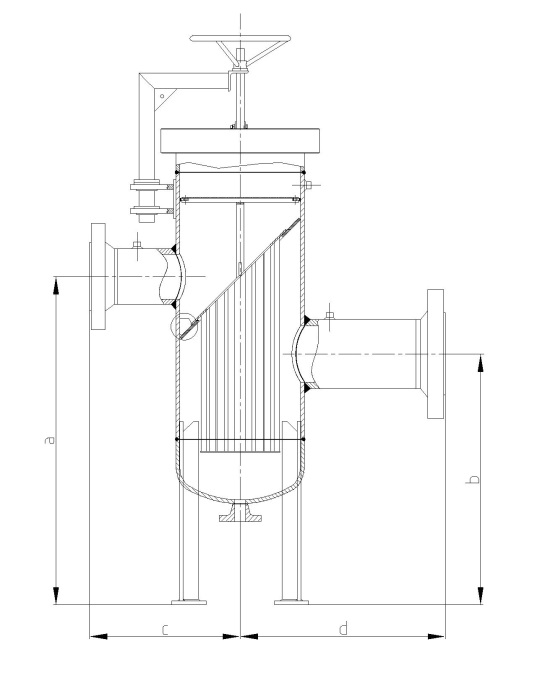 Расстояние от основания фильтра до оси выхода продукта (b), ммРасстояние от основания фильтра до оси выхода продукта (b), ммРасстояние от основания фильтра до оси выхода продукта (b), ммРасстояние от оси фильтра до фланца входа продукта (с), ммРасстояние от оси фильтра до фланца входа продукта (с), ммРасстояние от оси фильтра до фланца входа продукта (с), ммРасстояние от оси фильтра до фланца выхода продукта (d), ммРасстояние от оси фильтра до фланца выхода продукта (d), ммРасстояние от оси фильтра до фланца выхода продукта (d), ммКомплект поставкиКомплект поставкиКомплект поставкиДатчик перепада давления (1 шт.)Датчик перепада давления (1 шт.)Датчик перепада давления (1 шт.)RosemauntRosemauntRosemauntRosemauntRosemauntRosemauntRosemauntКомплект поставкиКомплект поставкиКомплект поставкиДатчик перепада давления (1 шт.)Датчик перепада давления (1 шт.)Датчик перепада давления (1 шт.)YokogawaYokogawaYokogawaYokogawaYokogawaYokogawaYokogawaКомплект поставкиКомплект поставкиКомплект поставкиДатчик перепада давления (1 шт.)Датчик перепада давления (1 шт.)Датчик перепада давления (1 шт.)Не требуетсяНе требуетсяНе требуетсяНе требуетсяНе требуетсяНе требуетсяНе требуетсяКомплект поставкиКомплект поставкиКомплект поставкиМанометр(2 шт.)Манометр(2 шт.)Манометр(2 шт.)WIKAWIKAWIKAWIKAWIKAWIKAWIKAКомплект поставкиКомплект поставкиКомплект поставкиМанометр(2 шт.)Манометр(2 шт.)Манометр(2 шт.)ManotomManotomManotomManotomManotomManotomManotomКомплект поставкиКомплект поставкиКомплект поставкиМанометр(2 шт.)Манометр(2 шт.)Манометр(2 шт.)Не требуетсяНе требуетсяНе требуетсяНе требуетсяНе требуетсяНе требуетсяНе требуетсяКран-воздушник (1 шт.)Кран-воздушник (1 шт.)Кран-воздушник (1 шт.)Кран-воздушник (1 шт.)Кран-воздушник (1 шт.)Кран-воздушник (1 шт.)Не требуетсяНе требуетсяНе требуетсяНе требуетсяФильтрующий элемент в ЗИП в количестве             шт.Фильтрующий элемент в ЗИП в количестве             шт.Фильтрующий элемент в ЗИП в количестве             шт.Фильтрующий элемент в ЗИП в количестве             шт.Фильтрующий элемент в ЗИП в количестве             шт.Фильтрующий элемент в ЗИП в количестве             шт.Не требуетсяНе требуетсяНе требуетсяНе требуется